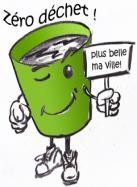 RÉSERVATION: Mail : / Tel : Vaisselle restituée lavée, séchée et rangéeFACTURATION non rendu/détérioré : 1 € par gobelet / 1 € par assiette Règlement de la vaisselle perdue ou détérioréePaiement du montant de : ………………………………...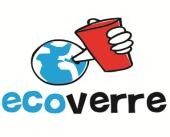 Site :  // Contacts : Adresse : 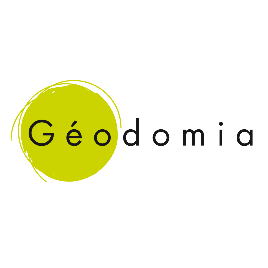 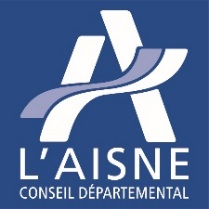 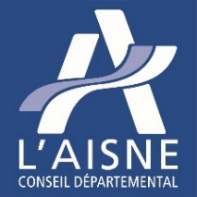 Quantité empruntéeQuantité restituéeen bon étatQuantité non restituée oudétérioréeMontantde la facturation ()(non ou détériorée)GobeletsAssiettesNomBanqueNuméro de chèqueMontant